Publicado en 28223 el 13/12/2017 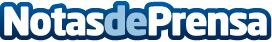 Lifting de una sesión, sin cirugía, en Clinica Granado TIagonce Actualmente, los tratamientos faciales sin cirugía son las técnicas para el rejuvenecimiento de la piel más demandados por las personas que quieren conseguir un aspecto más terso y joven. Este tipo de medicina estética Madrid consiste en elevar los tejidos relajados de la piel del rostro mediante inyecciones que consiguen tensar el cutis para mejorar su aparienciaDatos de contacto:Clínica Granado Tiagoncehttp://clinicagranadotiagonce.com/medicina-estetica/91-3521697Nota de prensa publicada en: https://www.notasdeprensa.es/lifting-de-una-sesion-sin-cirugia-en-clinica_1 Categorias: Medicina alternativa http://www.notasdeprensa.es